                 Application for Membership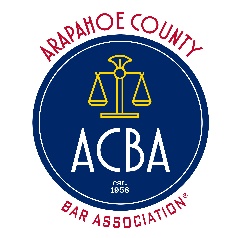 IMPORTANT: If you are already a member of the CBA, please notify them that you are joining the ACBA. This will prevent duplication of your membership record. Thank you.Last Name:	First Name:	
Middle Initial:	Suffix:Attorney Registration #:	Email:(If student, please use school email)Law Firm or Business:
Business Address:
City:	State:	Zip code:Business Phone:	Business Fax:Home Address:
Mobile Phone:Date of Birth:
Law School Attended:	Year of Graduation:
Date Admitted to Practice in Colorado:
Are you admitted to practice in other states?	Yes	No      If you answered “yes”, please list states, dates of admission, and status (active or inactive)
Are you already a member of the Colorado Bar Association?	Yes	NoAnnual Membership Categories and Dues:
Government Employees:  $140.00 Senior (licensed 4+ years):  $175.00 Junior (6 months to 3 years):  $90.00 New Admittee (0 to 6 months):  Free till next fiscal year - August 1stLegal Support Staff (Non-Attorney/Paralegal):  $60.00Student (at an accredited law school):  $FREERetired (70+ years):  $100.00Inactive (inactive Colorado license):  $60.00
Arapahoe County Bar Association
P.O. Box 2587
Centennial, CO 80161 
Tel. 303-797-2227|info@arapbar.org
To email: fill form and ‘save as’ with your name; email to info@arapbar.org. Thank you for selecting the Arapahoe County Bar Association as your Local Bar in Colorado! 